URNIK ZA PROGRAM ZIP (180 UR)ZAČETNA INTEGRACIJA PRISELJENCEVPredavanja potekajo ponedeljkih in sredah in petkih po 4 šolske ure. Lokacija: LUNG, Cankarjeva ulica 8, 5000 Nova Gorica.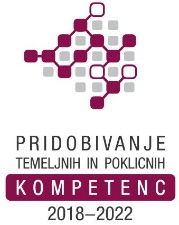 Program je brezplačen za udeležence v projektu: »Pridobivanje temeljnih in poklicnih kompetenc od 2018 do 2022«. Zap. št. srečanjaDAN V TEDNUDATUMURA1.PONEDELJEK13. 1. 20208.30 – 11.302.SREDA 15. 1. 20208.30 – 11.303.PONEDELJEK 20. 1. 20208.30 – 11.304. SREDA 22. 1. 20208.30 – 11.305.PONEDELJEK 27. 1. 20208.30 – 11.306.SREDA 29. 1. 20208.30 – 11.307.PONEDELJEK 3. 2. 20208.30 – 11.308.SREDA 5. 2. 20208.30 – 11.309.PONEDELJEK 10. 2. 20208.30 – 11.3010.SREDA 12. 2. 20208.30 – 11.3011.PONEDELJEK 17. 2. 20208.30 – 11.3012.SREDA 19. 2. 20208.30 – 11.3013.PONEDELJEK 24. 2. 20208.30 – 11.3014. PONEDELJEK9. 3. 20208.30 – 11.3015.SREDA11. 3. 20208.30 – 11.3016.PONEDELJEK18. 5. 20208.30 – 11.3017.SREDA20. 5. 20208.30 – 11.3018.PETEK22. 5. 20208.30 – 11.3019.PONEDELJEK25. 5. 20208.30 – 11.3020.SREDA27. 5. 20208.30 – 11.3021.PETEK29. 5. 20208.30 – 11.3022.PONEDELJEK1. 6. 20208.30 – 11.3023.SREDA3. 6. 20208.30 – 11.3024.PETEK5. 6. 20208.30 – 11.3025.PONEDELJEK8. 6. 20208.30 – 11.3026.SREDA10. 6. 20208.30 – 11.3027.PETEK12. 6. 20208.30 – 11.3028.PONEDELJEK15. 6. 20208.30 – 11.3029. SREDA17. 6. 20208.30 – 11.3030. PETEK19. 6. 20208.30 – 11.3031. PONEDELJEK22. 6. 20208.30 – 11.3032.SREDA24. 6. 20208.30 – 11.3033.PONEDELJEK29. 6. 20208.30 – 11.3034.SREDA1. 7. 20208.30 – 11.3035.PETEK3. 7. 20208.30 – 11.3036.PONEDELJEK6. 7. 20208.30 – 11.3037.SREDA8. 7. 20208.30 – 11.3038.PETEK10. 7. 20208.30 – 11.3039.PONEDELJEK13. 7. 20208.30 – 11.3040.SREDA15. 7. 20208.30 – 11.3041.PETEK17. 7. 20208.30 – 11.3042.PONEDELJEK20. 7. 20208.30 – 11.3043.SREDA22. 7. 20208.30 – 11.3044.PETEK24. 7. 20208.30 – 11.3045.PONEDELJEK27. 7. 20208.30 – 11.30